                      COLEGIO AURORA DE CHILE 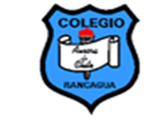 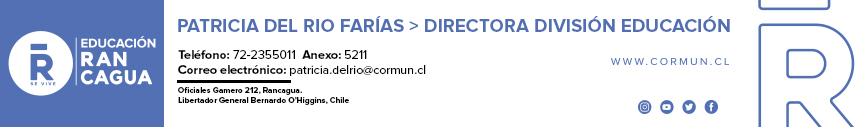                           CORMUN - RANCAGUA                     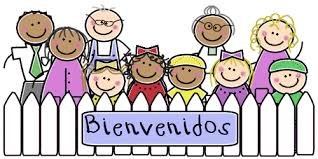                  Queridos niños y niñas, les damos la bienvenida a una nueva semana”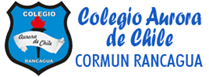                Los invitamos a realizar la siguiente actividad.                     “Queridos niños y niñas, le damos la bienvenida a una nueva semanaLos invitamos a realizar la siguiente actividad.		Guía Cuadernillo Pac 1 MatemáticasKínder A y B  Clases on line		Guía Cuadernillo Pac 1 MatemáticasKínder A y B  Clases on line		Guía Cuadernillo Pac 1 MatemáticasKínder A y B  Clases on line		Guía Cuadernillo Pac 1 MatemáticasKínder A y B  Clases on lineNombre Alumno: Nombre Alumno: Nombre Alumno: Nombre Alumno: Fecha: Lunes 22 de junio del 2020            Semana 12                  Hora: 15.00 a 15.45 horasFecha: Lunes 22 de junio del 2020            Semana 12                  Hora: 15.00 a 15.45 horasFecha: Lunes 22 de junio del 2020            Semana 12                  Hora: 15.00 a 15.45 horasFecha: Lunes 22 de junio del 2020            Semana 12                  Hora: 15.00 a 15.45 horasEducadoras: Gissela Robledo (Kínder A), Claudia Duarte (Kínder B)Educadoras: Gissela Robledo (Kínder A), Claudia Duarte (Kínder B)Educadoras: Gissela Robledo (Kínder A), Claudia Duarte (Kínder B)Educadoras: Gissela Robledo (Kínder A), Claudia Duarte (Kínder B)NúcleoPensamiento MatemáticoPensamiento MatemáticoPensamiento MatemáticoObjetivo de Aprendizaje6. Emplear los números para contar, identificar, cuantificar y comparar cantidades hasta el N.º 20.6. Emplear los números para contar, identificar, cuantificar y comparar cantidades hasta el N.º 20.6. Emplear los números para contar, identificar, cuantificar y comparar cantidades hasta el N.º 20.O. Transversal8. Comunicar sus características identitarias, fortalezas, habilidades y desafíos personales.8. Comunicar sus características identitarias, fortalezas, habilidades y desafíos personales.8. Comunicar sus características identitarias, fortalezas, habilidades y desafíos personales.HabilidadEmplear los números.Emplear los números.Emplear los números.Actividad / InstrucciónActivan conocimientos previos de los Números.Ven Power Point y responden preguntas.Unen con una línea la cantidad de dedos de la mano con el número y dado que corresponden.Unen con una línea las fichas de números y manzanas que representan la misma cantidad.Responden preguntas de cierre.Activan conocimientos previos de los Números.Ven Power Point y responden preguntas.Unen con una línea la cantidad de dedos de la mano con el número y dado que corresponden.Unen con una línea las fichas de números y manzanas que representan la misma cantidad.Responden preguntas de cierre.Activan conocimientos previos de los Números.Ven Power Point y responden preguntas.Unen con una línea la cantidad de dedos de la mano con el número y dado que corresponden.Unen con una línea las fichas de números y manzanas que representan la misma cantidad.Responden preguntas de cierre.Materiales Computador, celular, o Tablet, PPT explicativo “Los Números”Cuadernillo Pac de Matemáticas Actividad N.º 18 (página 11) Actividad Nº 28 (página 18) lápiz grafito, goma, material concreto (lápices, porotos, palos de fósforos)Computador, celular, o Tablet, PPT explicativo “Los Números”Cuadernillo Pac de Matemáticas Actividad N.º 18 (página 11) Actividad Nº 28 (página 18) lápiz grafito, goma, material concreto (lápices, porotos, palos de fósforos)Computador, celular, o Tablet, PPT explicativo “Los Números”Cuadernillo Pac de Matemáticas Actividad N.º 18 (página 11) Actividad Nº 28 (página 18) lápiz grafito, goma, material concreto (lápices, porotos, palos de fósforos)ContenidosNúmeros.Números.Números.RUTA DE APRENDIZAJEINICIODESARROLLOCIERRERUTA DE APRENDIZAJE Nos saludamos todos y    todas cantando canción de saludo, luego recordamos normas de convivencia. Se da a conocer objetivo de la clase y la Ruta de Aprendizaje.Se activan conocimientos previos sobre los números y se les pregunta ¿Qué números conoces? ¿para qué sirve? ¿dónde podemos encontrar los números? Se invita a ver power Point de los números y comentar. Felicitar por respuestas de los estudiantes.Con material concreto (lápices, porotos palos de fósforos) se trabajará concepto de número y cantidad.Educadora mostrará una cantidad de objetos y solicitará que respondan la cantidad señalada.Se va monitoreando y preguntando al azar a los estudiantes.Ejemplo: Educadora mostrará 3 lápices y estudiantes verbalizaránque cantidad es. Luego mostrará tarjetas con diversos números y estudiantes mostrarán la cantidad correspondiente. Se felicita constantemente por participación en clases.Luego se invita a trabajar en cuadernillo y se le solicita que busque la página 11. Se les pide que observen las imágenes y verbalicen ¿Qué creen que deben hacer? Se espera respuesta de los estudiantes. Educadora leerá las instrucciones explicando el trabajo a realizar. Con lápiz grafito unen la cantidad que indican los dedos de la mano, con el número y el dado que corresponden.Luego deben buscar página 18 y se les pide verbalizar lo que deben hacer en esta actividad de lotería de números y dibujos. Educadora lee las instrucciones y solicita que unan con una línea las fichas de números y manzanas que representan la misma cantidad. Se solicita que estudiante pueda escribir la fecha en parte inferior del cuadernillo.Ejemplo: Lunes 22-06-2020Finalmente, se les pregunta ¿qué aprendimos hoy? ¿qué fue lo más difícil de realizar? ¿por qué? ¿te gusto la actividad? ¿por qué?Se felicita por el trabajo realizado a todo el grupo curso.Se espera que el adulto fotografíe la actividad Nº18 y N.º 28 del cuadernillo y la envíe como evidencia al correo de la profesora jefe.Guía Cuadernillo Pac 1 MatemáticasKínder A y B       Clases on lineGuía Cuadernillo Pac 1 MatemáticasKínder A y B       Clases on lineGuía Cuadernillo Pac 1 MatemáticasKínder A y B       Clases on lineGuía Cuadernillo Pac 1 MatemáticasKínder A y B       Clases on lineNombre Alumno: Nombre Alumno: Nombre Alumno: Nombre Alumno: Fecha: Jueves 25 de junio del 2020           Semana 12                               Hora: 16.00 a 15.45 horasFecha: Jueves 25 de junio del 2020           Semana 12                               Hora: 16.00 a 15.45 horasFecha: Jueves 25 de junio del 2020           Semana 12                               Hora: 16.00 a 15.45 horasFecha: Jueves 25 de junio del 2020           Semana 12                               Hora: 16.00 a 15.45 horasEducadoras: Gissela Robledo (Kínder A), Claudia Duarte (Kínder B)Educadoras: Gissela Robledo (Kínder A), Claudia Duarte (Kínder B)Educadoras: Gissela Robledo (Kínder A), Claudia Duarte (Kínder B)Educadoras: Gissela Robledo (Kínder A), Claudia Duarte (Kínder B)NúcleoPensamiento MatemáticoPensamiento MatemáticoPensamiento MatemáticoObjetivo de Aprendizaje10. Identificar atributos de figuras 2 D Y 3 D, tales como forma, cantidad de lados,vértices, caras que observa en forma directa o a través de TIC`s10. Identificar atributos de figuras 2 D Y 3 D, tales como forma, cantidad de lados,vértices, caras que observa en forma directa o a través de TIC`s10. Identificar atributos de figuras 2 D Y 3 D, tales como forma, cantidad de lados,vértices, caras que observa en forma directa o a través de TIC`sO. Transversal6. Respetar normas y acuerdos creados colaborativamente con pares y adultos, para el bienestar del grupo.6. Respetar normas y acuerdos creados colaborativamente con pares y adultos, para el bienestar del grupo.6. Respetar normas y acuerdos creados colaborativamente con pares y adultos, para el bienestar del grupo.HabilidadIdentificar atributos(características) de figuras.Identificar atributos(características) de figuras.Identificar atributos(características) de figuras.Actividad / InstrucciónActivan conocimientos previos de la figura geométrica: círculoVen Power Point y responden preguntas en relación al contenido.Modelan con plasticina el círculo.Verbalizan características del círculo.Pintan todas las galletas con forma circular. Pintan todos los círculos que forman parte del castillo usando sus colores favoritos.Responden preguntas de cierre.Activan conocimientos previos de la figura geométrica: círculoVen Power Point y responden preguntas en relación al contenido.Modelan con plasticina el círculo.Verbalizan características del círculo.Pintan todas las galletas con forma circular. Pintan todos los círculos que forman parte del castillo usando sus colores favoritos.Responden preguntas de cierre.Activan conocimientos previos de la figura geométrica: círculoVen Power Point y responden preguntas en relación al contenido.Modelan con plasticina el círculo.Verbalizan características del círculo.Pintan todas las galletas con forma circular. Pintan todos los círculos que forman parte del castillo usando sus colores favoritos.Responden preguntas de cierre.Materiales Computador o celular, cuadernillo Pac Matemáticas Actividad Nª24 (página 15 ) Actividad Nº29 (página 19 ) lápices de colores, plasticina,hoia de block u oficio.Computador o celular, cuadernillo Pac Matemáticas Actividad Nª24 (página 15 ) Actividad Nº29 (página 19 ) lápices de colores, plasticina,hoia de block u oficio.Computador o celular, cuadernillo Pac Matemáticas Actividad Nª24 (página 15 ) Actividad Nº29 (página 19 ) lápices de colores, plasticina,hoia de block u oficio.ContenidosFigura Geométricas: El Círculo.Figura Geométricas: El Círculo.Figura Geométricas: El Círculo.RUTA DE APRENDIZAJEINICIODESARROLLOCIERRERUTA DE APRENDIZAJENos saludamos todos/as cantando canción de saludo, luego recordamos normas de convivencia.Se da a conocer objetivo de la clase y la Ruta de Aprendizaje. Se activan conocimientos previos preguntando sobre ¿qué figuras geométricas conocen? ¿por qué se llaman figuras geométricas? Se espera respuesta de los párvulos, pidiendo la palabra. Luego se ve un Power Point relacionado con el contenido. Se felicita por la participación de los estudiantes.Luego se les pide que con plasticina, que elijan a gusto modelen sobre una hoja blanca o de block  1 círculo y  que verbalicen características ( atributo) del circulo.Por ejemplo:Qué no tiene ladosEs una figura cerradaEs una figura planaPosee una sola línea que es curva.El borde que lo conforma se conoce como circunferencia.Se felicita por su participación en clases.Luego se invita a trabajar en cuadernillo y se le pide a su hijo(a) que busque la página 15 y se les pide que observen cada fila atentamente.Se les pide que marquen con una X la prenda de vestir que es diferente en cada fila.Luego deberán buscar página 14 y se les pide que observen atentamente cada fila y luego pinten cada chinita que es diferente a las demás, usando sus colores favoritos.Se solicita que estudiante pueda escribir la fecha en parte inferior del cuadernillo.Ejemplo: Jueves 25-06-2020Finalmente pregúntele ¿que aprendimos hoy?¿qué fue lo más difícil de realizar en la actividad? ¿te gusto la actividad?¿por qué?Se felicita por trabajo realizado y nos despedimos cantando canción de despedida.Se espera que el adulto fotografíe la actividad Nº24 y N.º 29 del cuadernillo y la envíe como evidencia al correo de la profesora jefe